MUDASSIR 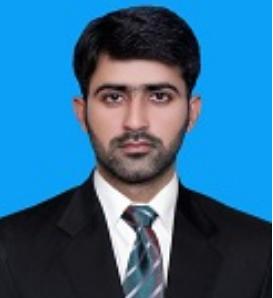 Mudassir.385908@2freemail.com CAREER OBJECTIVE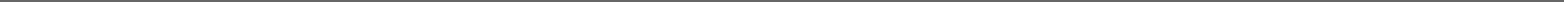 To work with full confidence in the field of Civil Engineering in which the Experience related to construction work and maintenance of the buildings, Design of building and layout of building and highway's infrastructure.My capability and experience which would contribute to growth and success of the Organization.EXPERIENCEADAM ASSOCIATED (PVT) Limited	11 March 2017 - 9 September 2018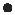 Site Engineer1-Work According to the Drawing2-Check the Quality and Quantity3- Deal With Local Contractor4-Prepare Shop Drwaing5-Purchase Material7- Prepare Schedule on Primavera P68-Follow the HSE9- Meeting with Client and Consultant10-Weekly reporting to CEO.TAG Engineering	November 2016 - March 2017Site Engineer1-Setting out the works in accordance with the drwaings and specifications.2-liaising with the Project team.3-Material Inspection.4-Observe HSE requirements.5-Resolving technical issues with employer's , Supplier's, subcontractors and Statutory authority.6-Quality control in accordance to the specifications, quality plans and testing plans, all prepared by the project Management team.7- Liaising with the company or Purchasing department to ensure that Purchase orders adequately define the specified requirements.8- Supervising junior staff.9-Checking measurements and valuations.10-Prepares record's , drwaings and technical reports.11-Preparing daily ,weekly and monthly work progress reports.The Planners	Nov 2015 - Aug 2016Cad Operators1-Prepare new design of House's.2- work on 3D max lighting , renderings, elevations and modelings.3-Prepare shops drwaings.4-. Prepared Architectural and working drwaings.TECHNO Time	1/05/2013 - 01/11/-2014Assistant Quantity Surveyor1-Checking the qauntity according to the drwaings.2-Find the quantity for work.3- Estimate of material.4- Prepare rate analysis5- checking of subcontractors bills, according to the drwaings and specifications.6-Preparation of progress reports on work done on site.EDUCATIONInstitute of Southern Punjab Multan PakistanBachelor Of Science in Civil Technology3.142017Govt.Boys College Jampur Punjab PakistanFSC61.452012Govt.Boys High School Rasoolpur Punjab PakistanMatric65.712010TECHNICAL SKILLSMicrosoft word Power Point Microsoft Excel Internet ExpertAutoCAD 2D,3D 3D MaxQuantity Surveying Short Course 6 MonthPrimavera P6 V8.2ETABSHSE Basic TrainingGood Communication SkillsPROJECTSQuaid-eAzam Solar Park. BWP1-Civil Work.ACHIEVEMENTS & AWARDS Final Years Project Experimental investigation on the study of properties of aggregate and characteristics of aggregate influence on the study of Self Consolidations system of concrete. Testing of SCCEmployability Skills and Civic Education Training.INTERESTSBuilding ConstructionProject ManagementQuantity SurveyorBridge'sOil and Gas IndustryHighway and TransportationPERSONAL PROFILEDate of Birth Marital Status Nationality Known Languages : 27/11/1994: Single: Pakistani: English, Urdu,SarakiDefense Housing Authority Lahore30 YearsRoad WorkBuilding WorkSewerage WorkWater SupplyO.H.W.TElectric WorkInteriors and Civil works6 Month1-Civil Work2- Mechanical Work3- Electric Work4- Interior WorkThe Planners14YearsGarden Town City MultanTECHNO5Years